Allegato C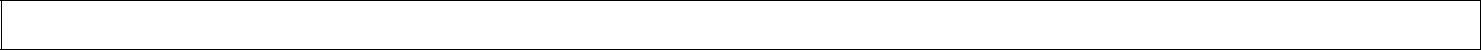 Cod. id. progetto: 10.8.6A -FESRPON-FR-2020-100- CUP J52G20000820007Al Dirigente Scolastico DEL CPIA DI PORDENONEOggetto: Dichiarazione di insussistenza di cause di incompatibilità	  Il/La sottoscritto ………………………    nato/a   a  ………………………  il ……………   C.F. ………………………residente a  ………………………   cap.  ………………………         via ………………………  tel. ……………...…//…...…… cell. ……………………… e-mail  ………………………  avendo preso visione dell’Avviso di selezione indetto dal Dirigente Scolastico Prof.ssa Rossella Quatraro  del CPIA di Pordenone  prot. Nr ………………………  del  ………………………   per la selezione di n. 1 esperto Collaudatore nell’ambito del Progetto PON Smart Class per CPIA - 10.8.6A-FESRPON-FR-2020-100CONSAPEVOLEdelle sanzioni penali richiamate dall’art. 76 del D.P.R. 28/12/2000 N.  caso di dichiarazioni mendaci e della decadenza dei benefici eventualmente conseguenti al provvedimento emanato sulla base di dichiarazioni non veritiere, di cui all’art. 75 del D.P.R. 28/12/2000 n. 445 ai sensi e per gli effetti dell’art. 47 del citato D.P.R. 445/2000, sotto la propria responsabilità  DICHIARAdi non trovarsi in nessuna della condizioni di incompatibilità previste dalle Disposizioni e Istruzioni per l’attuazione delle iniziative cofinanziate dai Fondi Strutturali europei 2014/2020, ovvero di:  di non essere collegato, né come socio né come titolare, a ditte o società interessate alla partecipazione alla gara di appalto; di essere a conoscenza che le figure di progettista e collaudatore sono incompatibili e, quindi, di aver presentato la candidatura per una sola figura, pena l’esclusione. Dichiara inoltre, di non essere parente o affine entro il quarto grado del legale rappresentante dell’Istituto -  Dirigente Scolastico di Pordenone o di altro personale incaricato della valutazione dei curricula per la nomina delle risorse umane necessarie alla realizzazione del Piano Integrato FESR di cui trattasi.   ………………….,…………  (Luogo e data)FIRMA…………………………………………………………………………… (per esteso e leggibile) 